О присвоении  адреса объекту недвижимости        В соответствии с Федеральным законом Российской Федерации от 6 октября 2003 года № 131-ФЗ «Об общих принципах организации местного самоуправления в Российской Федерации», Согласно п.7 ст.7 Федерального закона от 24.07.2007 г.№ 221-ФЗ «О государственном кадастре недвижимости» и письма Управления Роснедвижимости по РБ № 188/09а, решением Совета сельского поселения Саитбабинский сельсовет муниципального района Гафурийский район Республики Башкортостан от 22 ноября 2012 года № 54-111з «Об утверждении Положения «О порядке присвоения наименований (переименований) улицам, площадям, иным составным частям населенных пунктов, установления нумерации домов, установки указателей с наименованиями улиц и номерами домов, присвоения адресов объектам недвижимости на территории сельского поселения Саитбабинский сельсовет муниципального района Гафурийский район Республики Башкортостан», администрация сельского поселения Саитбабинский сельсовет муниципального района Гафурийский район Республики Башкортостан постановляет:Присвоить объекту недвижимости жилому дому без кадастрового номера, расположенному в д.Каран-Елга на земельном участке с кадастровым номером  02:19:081101:160  почтовый адрес:453064,  Республика Башкортостан, Гафурийский район, д.Каран- Елга,  ул.Молодежная,  д.11.Контроль за исполнением настоящего постановления оставляю за собой.Глава сельского поселения 		                           	В.С.КунафинБАШ?ОРТОСТАН РЕСПУБЛИКА№Ы;АФУРИ РАЙОНЫ МУНИЦИПАЛЬ РАЙОНЫНЫ*СЭЙЕТБАБА АУЫЛСОВЕТЫ АУЫЛ БИЛ"М"№ЕХАКИМИ"ТЕБАШ?ОРТОСТАН РЕСПУБЛИКА№Ы;АФУРИ РАЙОНЫ МУНИЦИПАЛЬ РАЙОНЫНЫ*СЭЙЕТБАБА АУЫЛСОВЕТЫ АУЫЛ БИЛ"М"№ЕХАКИМИ"ТЕ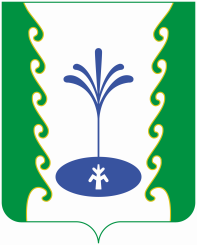 АДМИНИСТРАЦИЯСЕЛЬСКОГО ПОСЕЛЕНИЯСАИТБАБИНСКИЙ СЕЛЬСОВЕТМУНИЦИПАЛЬНОГО РАЙОНА ГАФУРИЙСКИЙ РАЙОНРЕСПУБЛИКИ БАШКОРТОСТАНАДМИНИСТРАЦИЯСЕЛЬСКОГО ПОСЕЛЕНИЯСАИТБАБИНСКИЙ СЕЛЬСОВЕТМУНИЦИПАЛЬНОГО РАЙОНА ГАФУРИЙСКИЙ РАЙОНРЕСПУБЛИКИ БАШКОРТОСТАН?АРАРПОСТАНОВЛЕНИЕ01 октябрь, 2020 йыл№ 7101 октября  2020 года